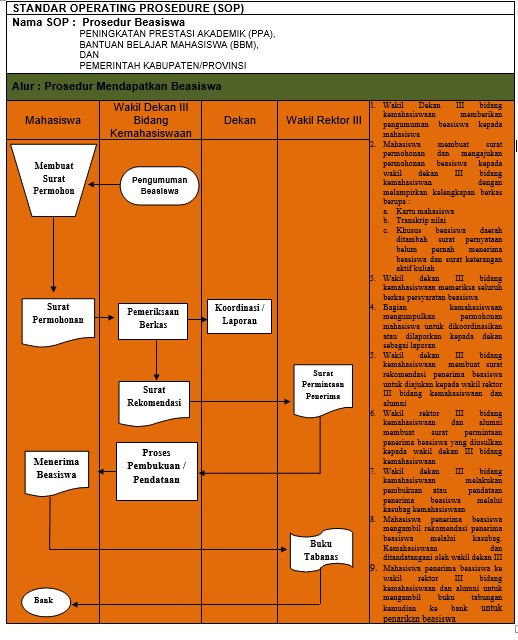 Wakil Dekan III bidang kemahasiswaan Fakultas Adab dan Humaniora UIN Raden Fatah memberikan pengumuman beasiswa kepada mahasiswaMahasiswa membuat surat permohonan dan mengajukan permohonan beasiswa kepada wakil dekan III bidang kemahasiswan dan Alumni Fakultas Adab dan Humaniora  dengan melampirkan kelengkapan berkas berupa :Kartu mahasiswaTranskrip nilaiKhusus beasiswa daerah ditambah surat pernyataan belum pernah menerima beasiswa dan surat keterangan aktif kuliahWakil dekan III bidang kemahasiswaan memeriksa seluruh berkas persyaratan beasiswaBagian kemahasiswaan mengumpulkan permohonan mahasiswa untuk dikoordinasikan atau dilaporkan kepada dekan sebagai laporanWakil dekan III bidang kemahasiswaan membuat surat rekomendasi penerima beasiswa untuk diajukan kepada wakil rektor III bidang kemahasiswaan dan alumniWakil rektor III bidang kemahasiswaan dan alumni membuat surat permintaan penerima beasiswa yang diusulkan kepada wakil dekan III bidang kemahasiswaanWakil dekan III bidang kemahasiswaan melakukan pembukuan atau pendataan penerima beasiswa melalui kasubag kemahasiswaanMahasiswa penerima beasiswa mengambil rekomendasi penerima beasiswa melalui kasubag. Kemahasiswaan dan ditandatangani oleh wakil dekan IIIMahasiswa penerima beasiswa ke wakil rektor III bidang kemahasiswaan dan alumni untuk mengambil buku tabungan kemudian ke bank untuk penarikan beasiswa